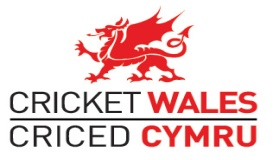 CRICKET WALES TALENT PROGRAMME MANAGER JOB DESCRIPTIONMain Purpose of the RoleTo lead Cricket Wales in the implementation of an agreed new Long Term Player Development (LTPD) system throughout Wales (boys and girls)Direct Reports – Talent Centre leads (x4); Wales Boys Coaches/Managers (x8); part-time Cricket Wales Women and Girls Talent Programme ManagerReporting to the CEO of Cricket Wales. Working closely with the Glamorgan Cricket Head of Talent DevelopmentSpecific Responsibilities To lead Cricket Wales in the implementation of an agreed new LTPD system throughout Wales (boys and girls).To develop and lead a systemic approach to the technical, tactical, physical and mental long term development of players (boys and girls), throughout Wales.To line-manage the part-time CW Women and Girls’ Talent Programme ManagerTo line-manage a team of boys Wales Age Group Coaches and Managers (covering their responsibilities on occasions)To lead the establishment of four new Cricket Wales Talent Centres throughout Wales (for boys and girls), ensuring they are well connected to their Regions (Districts)To recruit, lead, challenge, support and manage the staff employed to deliver the new system within the new Talent Centres and Age-Group programmes Alongside the CW lead on Coach Education, to play a key role in the implementation of the new CW coach development programme linked to the new LTPD system. This will include the mentoring of Talent Centre and Age Group coachesTo work closely with the Glamorgan Head of Talent Development to ensure a seamless development of young players throughout WalesTo effectively manage budgets relating to the new LTPD system throughout WalesAccountabilityThe role is accountable to the CEO of Cricket Wales. The above purpose and balance of specific responsibilities may change over time as the business of Cricket Wales evolves.